 CUPRINS	1.	DENUMIREA PROIECTULUI	62.	TITULAR	63.	DESCRIEREA CARACTERISTICILOR FIZICE ALE ÎNTREGULUI PROIECT	63.1.	Rezumatul proiectului	63.1.1.	Situația existentă	63.1.2.	Situația propusă	63.2.	Justificarea necesității proiectului	73.3.	Valoarea investiției	83.4.	Perioada de implementare propusă	83.5.	Planșe reprezentând limitele amplasamentului proiectului, inclusiv orice suprafață de teren solicitată pentru a fi folosită temporar (planuri de situație și amplasamente)	83.6.	Descrierea caracteristicilor fizice ale întregului proiect, formele fizice ale  proiectului (planuri, clădiri, alte structuri, materiale de construcție)	83.7.	Se prezintă elementele specifice caracteristice proiectului propus	83.7.1.	Profilul și capacitățile de producție	83.7.2.	Descrierea instalației și a fluxurilor tehnologice existente pe amplasament	83.7.3.	Materii prime, energia și combustibilii utilizați, cu modul de asigurare a acestora	93.7.4.	Racordarea la rețelele de utilități existente în zonă	93.7.5.	Descrierea lucrărilor de refacere a amplasamentului în zona afectată de execuția investiției	93.7.6.	Căi noi de acces sau schimbări ale celor existente	93.7.7.	Resurse naturale folosite în construcție și funcționare	93.7.8.	Metode folosite în construcție/demolare	103.7.9.	Planul de execuție, cuprinzând faza de construcție, punere în funcțiune, exploatare, refacere și folosire ulterioară	103.7.10.	Relația cu alte proiecte existente sau planificate	113.7.11.	Detalii privind alternative care au fost luate în considerare	113.7.12.	Alte activități care pot apărea ca urmare a proiectului (de exemplu extragerea de agregate, asigurarea unor noi surse de apă, surse sau linii de transport al energiei, creșterea numărului de locuințe, eliminarea apelor uzate și a deșeurilor)	113.7.13.	Alte autorizații cerute de proiect	114.	DESCRIEREA LUCRĂRILOR DE DEMOLARE NECESARE	114.1.	Planul de execuție a lucrărilor de demolare, de refacere și folosire ulterioară a terenului	114.2.	Descrierea lucrărilor de refacere a amplasamentului	114.3.	Căi noi de acces sau schimbări ale celor existente, după caz	114.4.	Metode folosite în demolare	124.5.	Detalii privind alternativele care au fost luate în considerare	124.6.	Alte activități care pot apărea ca urmare a demolării (de exemplu eliminarea deșeurilor)	125.	DESCRIEREA AMPLASĂRII PROIECTULUI	125.1.	Distanța față de granițe pentru proiectele care cad sub incidența Convenției privind evaluarea impactului asupra mediului în context transfrontieră, adoptată la Espoo la 25 februarie 1991, ratificată prin Legea nr. 22/2001, cu modificările și completările ulterioare	125.2.	Localizarea amplasamentului în raport cu patrimoniul cultural potrivit Listei Monumentelor Istorice, actualizată, aprobată prin Ordinul ministrului culturii și cultelor nr.2314/2004, cu modificările ulterioare, și Repertoriului Arheologic Național prevăzut de OG 43/2000 privind protecția patrimoniului arheologic și declararea unor situri arheologice ca zonă de interes național, republicată, cu modificările și completările ulterioare	135.3.	Hărți, fotografii ale amplasamentului care pot oferi informații privind caracteristicile fizice ale mediului, atât naturale, cât și artificiale, și alte informații	145.4.	Coordonatele geografice ale amplasamentului proiectului, care vor fi prezentate sub formă de vector digital cu referință geografică, în sistem de proiecție națională Stereo 1970	155.5.	Detalii privind orice variantă de amplasament care a fost luată în considerare	156.	DESCRIEREA TUTUROR EFECTELOR SEMNIFICATIVE POSIBILE ASUPRA MEDIULUI ALE PROIECTULUI, ÎN LIMITA INFORMAȚIILOR DISPONIBILE	156.1.	Protecția calității apelor	156.1.1.	Sursele de poluanți pentru ape, loculde evacuare sau emisarul:	156.1.2.	Stații și instalații de epurare sau preepurare a apelor uzate prevăzute:	166.2.	Protecția aerului	166.2.1.	Sursele de poluanți pentru aer, poluanți, surse de mirosuri	166.2.2.	Instalații pentru reținerea și dispersia poluanților în atmosferă	166.3.	Protecția împotriva zgomotului și vibrațiilor	166.3.1.	Sursele de zgomot și de vibrații	166.3.2.	Amenajările și dotările pentru protecția împotriva zgomotului și vibrațiilor	176.4.	Protecția împotriva radiațiilor	176.4.1.	Sursele de radiații	176.4.2.	Amenajări și dotări pentru protecția împotriva radiațiilor	176.5.	Protecția solului și a subsolului	176.5.1.	Sursele de poluanți pentru sol, subsol și ape freatice și de adâncime	176.5.2.	Lucrările și dotări pentru protecția solului și a subsolului	186.6.	Protecția ecosistemelor terestre și acvatice	186.6.1.	Identificarea arealelor sensibile ce pot fi afectate de proiect	186.6.2.	Lucrările, dotările și măsurile pentru protecția biodiversității, monumentelor naturii și ariilor protejate	186.7.	Protecția așezărilor umane și a altor obiective de interes public.	196.7.1.	Identificarea obiectivelor de interes public, distanța față de așezările umane, respectiv față de monumentele istorice și de arhitectură, alte zone asupra cărora există instituit un regim de restricție, zone de interes tradițional etc.	196.7.2.	Lucrările, dotările și măsurile pentru protecția așezărilor umane și a obiectivelor protejate și/sau de interes public	196.8.	Prevenirea și gestionarea deșeurilor generate pe amplasament în timpul realizării proiectului/în timpul exploatării, inclusiv eliminarea	196.8.1.	Lista deșeurilor (clasificate și codificate în conformitate cu prevederile legislației europene și naționale privind deșeurile), cantități de deșeuri generate	196.8.2.	Programul de prevenire și reducere a cantităților de deșeuri generate	196.8.3.	Planul de gestionare a deșeurilor	206.9.	Gospodărirea substanțelor și preparatelor chimice periculoase	216.9.1.	Substanțele și preparatele chimice periculoase utilizate și/sau produse	216.9.2.	Modul de gospodărire a substanțelor și preparatelor chimice periculoase și asigurarea condițiilor de protecție a factorilor de mediu și a sănătății populației	227.	DESCRIEREA ASPECTELOR DE MEDIU SUSCEPTIBILE A FI AFECTATE ÎN MOD SEMNIFICATIV DE PROIECT	237.1.	Impactul asupra populației, sănătății umane, biodiversității (acordând o atenție specială speciilor și habitatelor protejate), conservarea habitatelor naturale, a florei și a faunei sălbatice, terenurilor, solului, folosințelor, bunurilor materiale, calității și regimului cantitativ al apei, calității aerului, climei (de exemplu, natura și amploarea emisiilor de gaze cu efect de seră), zgomotelor și vibrațiilor, peisajului și mediului vizual, patrimoniului istoric și cultural și asupra interacțiunilor dintre aceste elemente. Natura impactului (adică impactul direct, indirect, secundar, cumulativ, pe termen scurt, mediu și lung, permanent și temporar, pozitiv și negativ)	237.2.	Extinderea impactului (zona geografică, numărul populației/habitatelor/ speciilor afectate)	237.3.	Magnitudinea și complexitatea impactului	237.4.	Probabilitatea impactului	237.5.	Durata, frecvența  și reversibilitatea impactului	247.6.	Măsurile de evitare, reducere sau ameliorare a impactului semnificativ asupra mediului	247.7.	Natura transfrontieră a impactului.	258.	PREVEDERI PENTRU MONITORIZAREA MEDIULUI	259.	LEGĂTURA CU ALTE ACTE NORMATIVE ȘI/SAU PLANURI/ PROGRAME/STRATEGII/DOCUMENTE DE PLANIFICARE	2610.	LUCRĂRI NECESARE ORGANIZĂRII DE ŞANTIER	2610.1.	Descrierea lucrărilor necesare organizării de șantier	2610.2.	Localizarea organizării de șantier	2710.3.	Descrierea impactului asupra mediului a lucrărilor organizării de șantier	2710.4.	Surse de poluanți și instalații pentru reținerea, evacuarea și dispersia în mediu în timpul organizării de șantier	2710.5.	Dotări și măsuri prevăzute pentru controlul emisiilor de poluanți în mediu	2711.	LUCRĂRI DE REFACERE A AMPLASAMENTULUI LA FINALIZAREA INVESTIŢIEI, ÎN CAZ DE ACCIDENTE ŞI/SAU LA ÎNCETAREA ACTIVITĂŢII, ÎN MĂSURA ÎN CARE ACESTE INFORMAȚII SUNT DISPONIBILE	2811.1.	Lucrări propuse pentru refacerea amplasamentului la finalizarea investiției, în caz de accidente și/sau la încetarea activității	2811.2.	Aspecte referitoare la prevenirea și modul de răspuns pentru cazuri de poluări accidentale	2811.3.	Aspecte referitoare la închiderea/dezafectarea/demolarea instalației	2812.	ANEXE - PIESE DESENATE	2913.	PENTRU PROIECTELE CARE INTRĂ SUB INCIDENȚA PREVEDERILOR ART. 28 DIN OUG NR. 57/2007 PRIVIND REGIMUL ARIILOR NATURALE PROTEJATE, CONSERVAREA HABITATELOR NATURALE, A FLOREI ȘI FAUNEI SĂLBATICE, APROBATĂ CU MODIFICĂRI ȘI COMPLETĂRI PRIN LEGEA NR. 49/2011, CU MODIFICĂRILE ȘI COMPLETĂRILE ULTERIOARE, MEMORIUL VA FI COMPLETAT CU URMĂTOARELE:	2913.1.	Descrierea succintă a proiectului și distanța față de aria naturală protejată de interes comunitar, precum și coordonatele  geografice (Stereo 70) ale amplasamentului proiectului	2913.2.	Numele și codul ariei protejate de interes comunitar	2913.3.	Prezența și efectivele/suprafețele  acoperite de specii și habitate de interes comunitar în zona proiectului	2913.4.	Se va preciza dacă proiectul propus nu are legătură directă cu sau nu este necesar pentru managementul conservării ariei naturale protejate de interes comunitar	2913.5.	Se va estima impactul potențial al proiectului asupra speciilor și habitatelor din aria naturală protejată de interes comunitar	2913.6.	Alte informații prevăzute în legislația în vigoare	3014.	PENTRU PROIECTELE CARE SE REALIZEAZĂ PE APE SAU AU LEGĂTURĂ CU APELE, MEMORIUL VA FI COMPLETAT CU URMĂTOARELE INFORMAȚII, PRELUATE DIN PLANURILE DE MANAGEMENT BAZINALE, ACTUALIZATE:	3014.1.	Localizarea proiectului:	3014.2.	Indicarea stării ecologice/potențialului ecologic și starea chimică a corpului de apă de suprafață; pentru corpul de apă subteran se va indica starea cantitativă și starea chimică a corpului de apă	3014.3.	Indicarea obiectivului/obiectivelor de mediu pentru fiecare corp de apă identificat, cu precizarea excepțiilor aplicate și a termenelor aferente, după caz	3015.	CRITERIILE PREVĂZUTE ÎN ANEXA NR. 3 LA LEGEA NR. 292/2018 PRIVIND EVALUAREA IMPACTULUI ANUMITOR PROIECTE PUBLICE ȘI PRIVATE ASUPRA MEDIULUI SE IAU IN CONSIDERARE , DACĂ ESTE CAZUL, ÎN MOMENTUL COMPILĂRII INFORMAȚIILOR ÎN CONFORMITATE CU PUNCTELE III-XIV	3015.1.	Caracteristicile proiectului	3015.2.	Amplasarea proiectului	3215.3.	Tipurile și caracteristicile impactului potențial	33DENUMIREA PROIECTULUIPROIECT REAMENAJARE CUVĂ RETENȚIE REZERVOARE DEPOZIT ȘIMLEU SILVANIEITITULARNumele: SC ROM OIL SAAdresapoștală: SC ROM  OIL SA, Str. MARE, nr. 1, ZĂRNEȘTI, jud. BRAȘOVNr. telefon, fax, adresa e-mail, adresa paginii de internet:Tel:   +(40) 26 822 2160 Fax: +(40) 26 822 2163E-mail:Ioana.Enachescu@rompetrol.comNumele persoanelor de contact:Director General:  D-l OVIDIU CRISTIAN ILIEResponsabil pentru protecția mediului:D-l CIRSTEA TOM GABRIEL tel. 0751094132; e-mail Gabriel.Cirstea@rompetrol.comDESCRIEREA CARACTERISTICILOR FIZICE ALE ÎNTREGULUI PROIECTRezumatul proiectuluiSituația existentăBeneficiarul ROM OIL S.A. are în cadrul Depozitului de produse petroliere Șimleu Silvaniei o cuvă de retenție cu dimensiunile în plan de 33x67.8m (suprafața utilă de 2237mp) și o înălțime a digului de 0.75m.  Cuva de retenție a fost dimensionată inițial pentru opt rezervoare (R1-R8) de 400mc fiecare. În locul celor 8 rezervoare au fost montate două rezervoare, R1 și R2, de 1000mc fiecare.Situația propusăAvând în vedere dezvoltarea actuală a depozitului, Beneficiarul ROM OIL SA – Punct de lucru Șimleu Silvaniei dorește reducerea suprafeței actuale a cuvei și prevederea unui dig cu o înălțime corespunzătoare, care să respecte prevederile NPCICh-1977 (neabrogat).	Dimensiunile în plan a cuvei noi propuse este de 33x39.5m și suprafața utilă de 1120mp.	Înălțimea digului cuvei de retenție (1.9m) a fost determinat în conformitate cu “Normativului  departamental pentru proiectarea și executarea construcțiilor și instalațiilor  din punct de vedere al prevenirii incendiilor în industria chimică”. Înălțimea digului cuvei de retenție (1.9m) va permite preluarea de către cuva de reținerea a unui volum egal cu volumul unui rezervor avariat + volumul de apă folosită la răcirea rezervorului avariat + volumul soluției spumante utilizate pentru intervenție în rezervorul avariat și în cuvă + volumul de apă folosită la răcirea rezervorului învecinat. 	Majorarea înălțimii digului de la 0.75m la 1.9m se va realiza conform soluției stabilite în urma expertizei tehnice efectuate conform Legii 10 „Privind asigurarea durabilității, a siguranței în exploatare, funcționalității și calității în construcții”, de către Expert MLPAT ing. Comanac Aurel. 	 În cele două rezervoare, R1 și R2 (de 1000mc fiecare), se depozitează motorină, cu următoarele caracteristici:	Rezervoarele R1 și R2 sunt dotate cu instalații de răcire/stropire cu apă și stingere cu spumă. Fiecare rezervor este dotat cu două inele de stropire pe capac și respectiv pe manta și două generatoare de stingere cu spumă.Pentru accesul personalului operator în cuva rezervoarelor, se vor executa două scări metalice de acces, înclinate peste digul cuvei de retenție, conform Planului de situație anexat.De jur împrejurul cuvei rezervoarelor R1, R2 sunt amplasați hidranți exteriori și tunuri cu apă și spumă,  pentru intervenție în cuva rezervoarelor în caz de incendiu.Justificarea necesității proiectuluiProiectul se impune pentru optimizarea utilizării spațiului aferent amplasării rezervoarelor R1, R2 în cuva de retenție și conformarea la legislația în vigoare privind siguranța instalațiilor din punct de vedere al prevenirii incendiilor, protecției mediului și sănătății personalului operator.Valoarea investiției200.000 USDPerioada de implementare propusăAugust 2019- decembrie 2020Planșe reprezentând limitele amplasamentului proiectului, inclusiv orice suprafață de teren solicitată pentru a fi folosită temporar (planuri de situație și amplasamente)Plan de încadrare în zonă:    1949-LG-PLZ-001Plan de situație:                     1949-LG-PLS-001Descrierea caracteristicilor fizice ale întregului proiect, formele fizice ale  proiectului (planuri, clădiri, alte structuri, materiale de construcție)Formele fizice ale proiectului sunt:Cuvă de retenție pentru rezervoarele R1, R2, cu dimensiunile în plan de 33x39.5m, înălțimea digului de 1.9m și suprafața de 1120mp;Două scări de acces în cuvă, înclinate peste digul de retenție.Scările vor fi prevăzute cu grătare și balustrăzi de protecție;Se prezintă elementele specifice caracteristice proiectului propusProfilul și capacitățile de producțieCuva reamenajată prin proiectul analizat va avea suprafața de 1120mp și este destinată  rezervoarelor R1, R2 de 1000m3capacitate, fiecare, utilizate pentru depozitaremotorină.Descrierea instalației și a fluxurilor tehnologice existente pe amplasamentMotorinaaprovizionată cu cisterne CF este descărcată și stocată în rezervoarele R1, R2. Din rezervoare este livrată în autocisterne la beneficiari.Materii prime, energia și combustibilii utilizați, cu modul de asigurare a acestoraLa  implementarea proiectului, alimentarea cu carburanți (motorină, benzină) a mașinilor de transport materiale, se va asigura de la unitățile specializate în distribuția acestor produse. Energia electrică necesară va fi asigurată din rețeaua Depozitului  existentă în zonă. În funcționare pe amplasament se stochează motorină destinată comercializării.Racordarea la rețelele de utilități existente în zonăLa realizarea proiectului sunt necesare următoarele utilități:energie electrică,apă pentru lucrările de construcție.Acestea sunt asigurate din rețelele societății existente în zonă.În timpul funcționării proiectului sunt necesare utilitățile:energie electrică pentru iluminat;apă de incendiu  – pentru răcirea rezervoarelor R1, R2, și pentru prepararea soluției spumante pentru stins incendiu;	Amplasamentul este racordat la utilități.Cuva rezervoarelor R1, R2este racordată la rețeaua de canalizarea Depozitului existentă în zonă.Descrierea lucrărilor de refacere a amplasamentului în zona afectată de execuția investițieiLa finalizarea lucrărilor organizarea de șantier va fi închisă, construcțiile și instalațiile vor fi demontate și evacuate de pe amplasament, iar amplasamentul va fi ecologizat astfel încât să fie adus la starea inițială. Deșeurile rezultate în urma lucrărilor se vor evacua de firme specializate și autorizate pentru astfel de lucrări.Căi noi de acces sau schimbări ale celor existenteNu este cazul. Se vor utiliza căile de acces existente.Resurse naturale folosite în construcție și funcționareResursele naturale regenerabile utilizate sunt:nisip, lemn – resurse folosite în construcție – vor fi asigurate de executant, nu vor fi exploatate de pe amplasamentul proiectului,solul – terenul pe care este amplasată și în prezentcuva rezervoarelor,apa –folosite în construcții și funcționare, Se vor utiliza, de asemenea, materiale conform cu reglementările naționale în vigoare, precum și legislației și standardelor naționale armonizate cu legislația U.E și combustibil motorină/benzină pentru utilajele și echipamentele de lucru. Materialele  utilizate la implementare proiectului sunt:Materiale de construcții: beton armat C30/37, C25/30; beton egalizare C8/10;armăturiOB37, PC52,Laminate: IPN 140, IPN 100, TVP 100X6, L 50X50X5, ancore M10,Materiale de protecție structură metalică: grund alchidic, vopsea alchidică.Metode folosite în construcție/demolareLa implementarea proiectului se vor folosi:Protejare elemente din beton, metal,Sudare pentru îmbinare elemente metalice.Planul de execuție, cuprinzând faza de construcție, punere în funcțiune, exploatare, refacere și folosire ulterioarăFaza de construcțieDecopertarea, pe interiorul cuvei, până la nivelul fundației existente a digului;Realizare dig nouîmprejmuire cuvă rezervoare (cu dimensiunile în plan 33x39.5m).Turnarea betonului pentru supraînălțarea digului se va face în două etape: în prima etapă până la centura de coronament și în etapa a doua până la cota finală (1.9m);Realizare două scări de accesînclinate peste digul cuvei de retenție. Scările vor fi prevăzute cu grătare, balustrăzi de protecție și platforme metalice peste dig.Faza de punere în funcțiuneDupă terminarea lucrărilor se va aplica protecția anticorosivă specifică fiecărui element al construcției.Se va verifica calitatea și se vor recepționa lucrările în conformitate cu prezentul proiect, caietul de sarcini și cu respectarea legislației, standardelor și normativelor în vigoare.Executantul lucrării va prezenta investitorului dovezi privind calitatea materialelor procurate și puse în operă, avizate de proiectant prin: certificate de calitate a materialelor, buletine de analiză, procese verbale de lucrări ascunse, probe speciale.Faza de exploatareÎn faza de exploatare se va verifica și controla:starea tehnică/ etanșeitateacuvei și echipamentelor de pe amplasamentul cuvei,Relația cu alte proiecte existente sau planificateCuva reamenajată va face parte din Depozitul de produse petroliere Șimleu Silvaniei.Detalii privind alternative care au fost luate în considerareNu e cazul.Alte activități care pot apărea ca urmare a proiectului (de exemplu extragerea de agregate, asigurarea unor noi surse de apă, surse sau linii de transport al energiei, creșterea numărului de locuințe, eliminarea apelor uzate și a deșeurilor)Nu este cazul.Alte autorizații cerute de proiectAutorizație de construireAcord ISC Aviz securitate la incendiuDESCRIEREA LUCRĂRILOR DE DEMOLARE NECESAREPlanul de execuție a lucrărilor de demolare, de refacere și folosire ulterioară a terenuluiPentru reabilitarea cuvei rezervoarelor R1, R2 se vor executa lucrări de decopertare în interiorul cuvei pentru realizarea fundației noului dig de retenție.Descrierea lucrărilor de refacere a amplasamentuluiDupă executarea lucrărilor de decopertare și eliminarea materialelor rezultate, amplasamentul va fi pregătit pentru executarea lucrărilor de construcție/montaj necesare implementării proiectului.Căi noi de acces sau schimbări ale celor existente, după cazSe vor utiliza căile de acces/drumurile existente, adiacente cuvei rezervoarelor.Metode folosite în demolare Metodele folosite în decopertare/demolare vor fi stabilite de executantul lucrărilor. Înainte de începerea lucrărilor de decopertare, Executantul acestora va întocmi proceduri de lucru în care să descrie în detaliu utilajele folosite și programul de lucru defalcat pe zile. Procedurile de lucru vor fi prezentate Clientului și Beneficiarului pentru aprobare.Este recomandat ca lucrările să se execute doar cu permis de lucru cu foc însoțit de permis de lucru pentru intervenții și reparații eliberat de către beneficiar.	Detalii privind alternativele care au fost luate în considerareNu este cazul.Alte activități care pot apărea ca urmare a demolării (de exemplu eliminarea deșeurilor)În urma activității de decopertare vor rezulta deșeuri: moloz / beton. Acestea vor fi colectate selectiv și vor fi ridicate de firme specializate pentru evacuare.DESCRIEREA AMPLASĂRII PROIECTULUIAmplasamentul proiectului: DEPOZIT PRODUSE PETROLIERE – SIMLEU SILVANIEI,					       Str. Cehei, nr. 100, Jud. SălajDistanța față de granițe pentru proiectele care cad sub incidența Convenției privind evaluarea impactului asupra mediului în context transfrontieră, adoptată la Espoo la 25 februarie 1991, ratificată prin Legea nr. 22/2001, cu modificările și completările ulterioareNu este aplicabil.Localizarea amplasamentului în raport cu patrimoniul cultural potrivit Listei Monumentelor Istorice, actualizată, aprobată prin Ordinul ministrului culturii și cultelor nr.2314/2004, cu modificările ulterioare, și Repertoriului Arheologic Național prevăzut de OG 43/2000 privind protecția patrimoniului arheologic și declararea unor situri arheologice ca zonă de interes național, republicată, cu modificările și completările ulterioare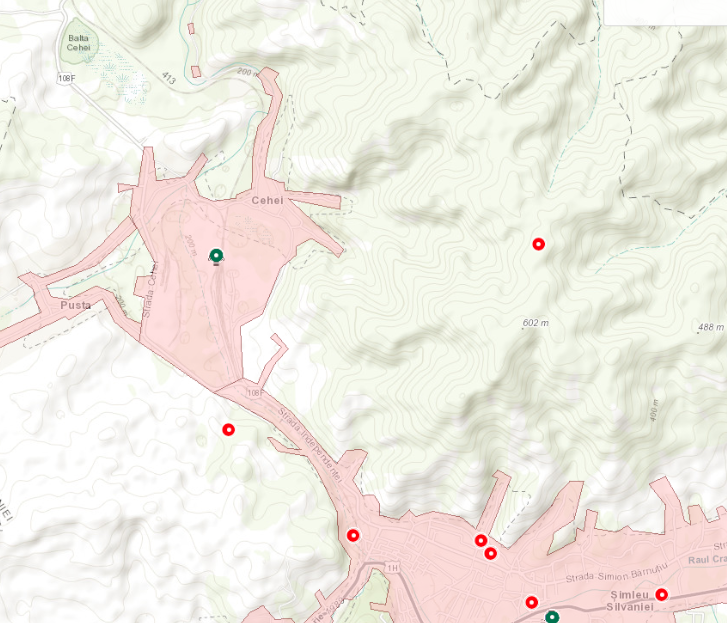 Sursa: site-ul Repertoriului arheologic naționalHărți, fotografii ale amplasamentului care pot oferi informații privind caracteristicile fizice ale mediului, atât naturale, cât și artificiale, și alte informații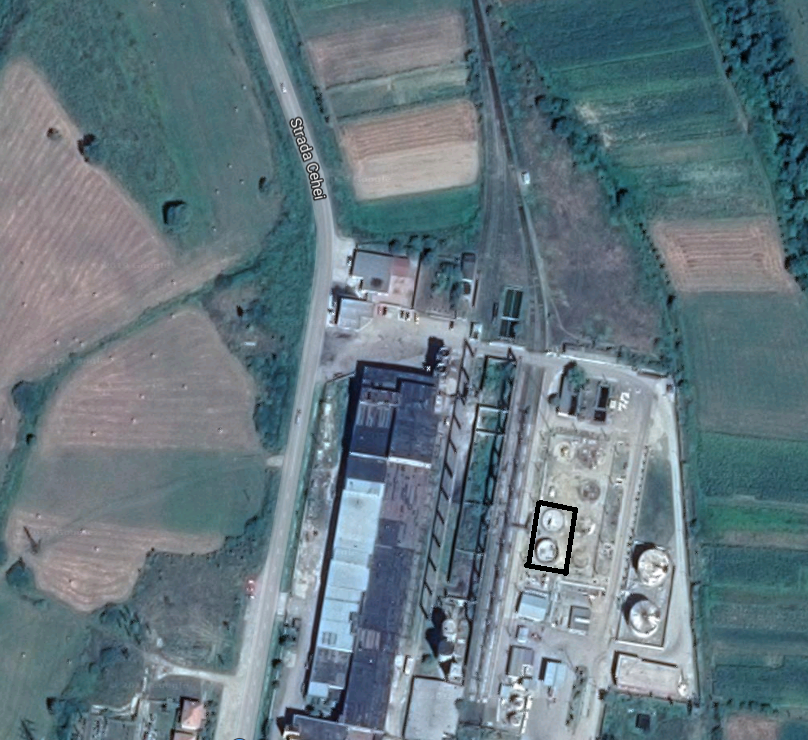 Coordonatele geografice ale amplasamentului proiectului, care vor fi prezentate sub formă de vector digital cu referință geografică, în sistem de proiecție națională Stereo 1970A se vedea: PLAN DE SITUAȚIE TOPOGRAFIC Detalii privind orice variantă de amplasament care a fost luată în considerareNu este cazul.DESCRIEREA TUTUROR EFECTELOR SEMNIFICATIVE POSIBILE ASUPRA MEDIULUI ALE PROIECTULUI, ÎN LIMITA INFORMAȚIILOR DISPONIBILESURSE DE POLUANTI ȘI INSTALAȚII DE REȚINERE, EVACUARE ȘI DISPERSIA POLUANȚILOR ÎN MEDIUProtecția calității apelorSursele de poluanți pentru ape, loculde evacuare sau emisarul:Pe perioada  construcțieiPe parcursul lucrărilor se poate genera apă uzată menajeră, ape meteorice potențial contaminate (ca urmare a depozitării necorespunzătoare a deșeurilor de construcție, pierderile  de produse petroliere de la utilaje) care se vor evacua, prin canalizarea existentă în zonă, spre Stația de epurare a Depozitului.Local, se vor lua toate măsurile pentru depozitarea corespunzătoare a deșeurilor rezultate din lucrările de construcții (pentru a preîntâmpina  antrenarea acestora  de precipitații în ape de suprafața sau freatice). Eventualele pierderi de produse petroliere de la utilaje/mașini vor fi colectate corespunzător, cu material absorbant.Pe perioada de exploatareSurse de poluanți pentru ape, pe perioada de funcționare a cuvei reamenajate pot fi  pierderile accidentale de produs petrolier de la rezervoarele R1, R2 (la îmbinări/robineți) amplasate în cuvă.Pentru colectarea eventualelor scurgeri de la asamblările demontabile/robinețirezervorul este dotat cu o cuvă de colectare scurgeri(sub acestea), conectată la canalizarea chimică.Cuva de retenție este prevăzută cu rigole de colectare ape meteorice de pe perimetrul cuvei, racordată la canalizare. Stații și instalații de epurare sau preepurare a apelor uzate prevăzute:Depozitul de produse petroliere este prevăzut cu un separator de hidrocarburi unde sunt dirijate apele uzate colectate pe amplasament,  prin canalizarea chimică existentă (la care este racordată și cuva rezervoarelor R1, R2). După separarea de eventualele produsepetroliere antrenate (pierderi accidentale) apele sunt dirijate, la emisar- pârâul Crasna.Apele meteorice de pe perimetrul cuvei de retenție sunt dirijate, prin rigolele dedicate, la canalizarea existentă, respectiv spre emisar.Protecția aeruluiSursele de poluanți pentru aer, poluanți, surse de mirosuriPe perioada construcțieiÎn perioada de implementare a proiectului, principalele surse de poluare a aerului sunt reprezentate de:- Operațiile de transport, manipulare, depozitare materiale, ceea ce poate determina o creștere a concentrațiilor de pulberi ȋn suspensie ȋn zona afectată de lucrări; sursele se înscriu ȋn categoria surselor nedirijabile.- Procese de combustie determinate de funcționarea unor echipamente și utilaje, având asociate emisii de poluanți precum: oxizi de carbon, oxizi de azot, pulberi, metale grele.Pentru a diminua efectul acestor emisii de poluanți se vor folosi mașini/utilaje în stare tehnică bună, nepoluante. Pe perioada de exploatareLa o funcționare normală a rezervoarelor din cuva reamenajată, nu există surse de degajarepoluanți/mirosuri (motorină)în atmosferă. Motorina este vehiculată în sistem închis și are presiunea de vapori mică, neglijabilă.Instalații pentru reținerea și dispersia poluanților în atmosferăNu este cazul.Protecția împotriva zgomotului și vibrațiilorSursele de zgomot și de vibrațiiÎn perioada de implementare a proiectului, sursele de zgomot și vibrații sunt date  de utilajele ce vor funcționa ȋn cadrul organizației de șantier. Nivelul de zgomot va fi determinat de volumul traficului pe șantier, structura fluxului de vehicule, condițiile meteorologice, etc. Lucrările vor avea caracter temporar, de mică intensitate, și traficul va fi organizat corespunzător, astfel încât zgomotul să fie, sub nivelul maxim acceptat conform SR 10009/2017.În perioada de exploatarepe amplasamentul cuvei de retenție reamenajate nu se generează zgomote/vibrații.Amenajările și dotările pentru protecția împotriva zgomotului și vibrațiilorZona în care se va implementa proiectul este o zonă cu caracter industrial, organizată ȋn scopul desfǎșurǎrii de activitǎți economice, la distanța apreciabilă față de locuințe.Se pot lua ȋn considerare, adoptarea unor mǎsuri generale de prevenire sau de reducere a zgomotului generat de utilaje, cum ar fi folosirea de utilaje moderne, bine ȋntreținute, care sǎ nu producǎ zgomot peste cel normal.Protecția împotriva radiațiilorSursele de radiațiiRadiațiile din zonă se înscriu în limite normale, specifice zonei. Pe perioada de implementare a proiectului și pe perioada de funcționare nu se vor utiliza sau vehicula substanțe cu caracter radioactiv.Amenajări și dotări pentru protecția împotriva radiațiilorNu sunt necesare amenajări și dotări pentru protecția împotriva radiațiilor.Protecția solului și a subsoluluiSursele de poluanți pentru sol, subsol și ape freatice și de adâncimePe perioada construcțieiSursele de poluanți pentru sol, subsol, pe perioada construcției pot fi:- Depozitarea inadecvată a materialelor folosite, direct pe sol sau ȋn spații neamenajate corespunzǎtor;- Scurgerile accidentale de produse petroliere de la autovehiculele cu care se transportă diverse materiale sau de la echipamentele folosite; - Gestionarea necorespunzătoare a apelor uzate menajere rezultate în grupul sanitar din cadrul organizării de șantier; Pe perioada de exploatareÎn perioada de exploatare a obiectivului, ȋn condiții normale de activitate, nu va fi afectată calitatea solului din zona amplasamentului prezentat.Lucrările și dotări pentru protecția solului și a subsoluluiPe perioada construcțieiPentru diminuarea impactului, ȋn perioada executării obiectivelor proiectului, se vor lua următoarele mǎsuri:- Terenurile ocupate temporar pentru amplasarea organizației de șantier se vor limita numai la suprafețele necesare frontului de lucru, iar spațiul respectiv va fi împrejmuit;- Depozitarea deșeurilor, materialelor rezultate  se va face numai ȋn recipienți speciali sau alte mijloace  de ambalare conform cu prevederile legislative, până la valorificarea sau eliminarea finală a acestora;- Acționarea promptă cu material absorbant, ȋn cazul scurgerilor de produse petroliere, pentru a evita migrarea lor pe porțiuni de sol;- Gestionarea corespunzătoare a apelor uzate menajere (vidanjarea și evacuarea) prin intermediul unor operatori autorizați.Pe perioada de exploatareCuva de retenție a rezervoarelor R1, R2, este dimensionată conform NPCICh -1977.Cuva de retenție este amplasată  pe lentilă de lut, tasat, astfel încât să nu existe posibilitatea penetrării produsului petrolier în subsol (în caz de avarie), spre apele freatice.  Digul de retenție aferent cuvei,  va fi din beton, etanș și de înălțime 1.9 m, care va permite preluarea (în caz de necesitate) a unui volum egal cu volumul unui rezervor avariat + volumul de apă folosită la răcirea rezervorului avariat + volumul soluției spumante utilizate pentru intervenție în rezervorul avariat și în cuvă + volumul de apă folosită la răcirea rezervorului învecinat.Protecția ecosistemelor terestre și acvaticeIdentificarea arealelor sensibile ce pot fi afectate de proiectAmplasamentul se găsește în interiorul Depozitului de produse petroliere Șimleu Silvaniei, în zonă industrială și nu sunt identificate areale sensibile, arii naturale protejate de interes local, național și comunitar ce ar putea fi afectate de proiect.Lucrările, dotările și măsurile pentru protecția biodiversității, monumentelor naturii și ariilor protejateNu este cazul, având în vedere precizările anterioare.Protecția așezărilor umane și a altor obiective de interes public.Identificarea obiectivelor de interes public, distanța față de așezările umane, respectiv față de monumentele istorice și de arhitectură, alte zone asupra cărora există instituit un regim de restricție, zone de interes tradițional etc.Nu este cazul. Obiectivul se găsește în interiorul Depozitului de produse petroliere Șimleu Silvaniei, în zonă industrială, la distanță apreciabilă față de așezări omenești.Lucrările, dotările și măsurile pentru protecția așezărilor umane și a obiectivelor protejate și/sau de interes publicNu este cazul, având în vedere precizările anterioarePrevenirea și gestionarea deșeurilor generate pe amplasament în timpul realizării proiectului/în timpul exploatării, inclusiv eliminareaLista deșeurilor (clasificate și codificate în conformitate cu prevederile legislației europene și naționale privind deșeurile), cantități de deșeuri generatePe perioada construcțieiPe perioada de construcții vor rezulta următoarele deșeuri: - deșeuri din lucrările de construcție/demolare:beton ( cod  deșeu 17 01 01 ), cantitate estimată = 5.0 tone,metale: fier, oțel ( cod 17 04 05 ), cantitate estimată = 0.5 tone,- deșeuri municipale amestecate (cod deșeu 20 03 01 ), de la personalul de execuție.   Pe perioada de exploatareProcesul de depozitaremotorină pe amplasamentnu generează deșeuri.Programul de prevenire și reducere a cantităților de deșeuri generatePe perioada construcției		Pentru prevenirea și reducerea cantităților de deșeuri, la executarea lucrărilor, se va avea în vedere următoarele:alegerea  celei mai bune/adecvate tehnologie de lucru,executarea lucrărilor cu personal înalt calificat pentru evitarea pierderilor.Pe perioada de exploatareSe va aplica planul de prevenire și reducere a cantităților de deșeuri generate, existent la nivelul Depozitului.Planul de gestionare a deșeurilorPe perioada construcțieiDeșeurile municipale amestecate (cod deșeu 20 03 01 ), de la personal, sunt colectate în containere și eliminate prin operatorul economic autorizat, pe bază de contract.Deșeurile rezultate din lucrările de construcție se vor stoca corespunzător, în locurile special amenajate stabilite de comun acord între Beneficiar și Executant, indicate prin proiect. Prestatorul lucrărilor de construcții/montaj va fi obligat să facă colectarea separată a tuturor deșeurilor generate, funcție de natura materialelor și de posibilitatea de refolosire/valorificare. Betonul, amestecurile de deșeuri – se vor precolecta în containere, vorfi predate operatorului economic specializat, pe baza contractului, și transportate la punctele de colectare finale.   Metalele ( fier și oțel) – rezultate din lucrările de debitare elemente de execuție pentru scări/platforme, se vor colecta, de către executantul lucrărilor, selectiv, în locurile special desemnate. Se vor preda beneficiarului în baza unui proces verbal de predare primire. Beneficiarul va dispune scoaterea din uz respectiv reciclarea acestora.Deșeurile valorificabile se predau la Depozitul de materiale reciclabile din cadrul societății (conform procedurilor specifice).Deșeurile nevalorificabile (în cadrul societății) se predau la firma specializată contractată, în baza contractuluiGestionarea deșeurilor de hârtie, carton, plastic, metale, sticlă se face conformLegii nr. 211/2011 și HG nr.856/2002. Cantitățile de deșeuri generate/valorificate/eliminate sunt consemnate într-un registru de evidență a deșeurilor conform anexei nr.1 din HG 856/2002La gestionarea deșeurilor se va respecta și procedura internă “Managementul Deșeurilor”. Pe perioada de exploatareDeșeurile vor fi gestionate în conformitate cu prevederile legale și procedurile implementate la nivelul societății.Gospodărirea substanțelor și preparatelor chimice periculoaseSubstanțele și preparatele chimice periculoase utilizate și/sau produsePe perioada construcțieiCarburanții și lubrifianții utilizați în Organizarea de șantier sunt benzina și motorina, uleiurile de motor care nu sunt depozitați; sunt aprovizionați direct în autovehicule de la stațiile  distribuitoare de carburanți. Benzina și motorina sunt substanțe categoria 2, respectiv 3 de inflamabilitate, în conformitate cu Regulamentul (CE)1272/2008.Pe perioada de exploatareÎn rezervoareleR1, R2 amplasate în cuva reamenajată prin prezentul proiect,se depoziteazămotorinăpentru comercializare, care are următoarea încadrare conform Anexa 1 din Legea 59/2016 – privind controlul asupra pericolelor de accident major în care sunt implicate substanțe periculoase:Din tabelul anterior se observă că amplasamentul analizat –cuva reamenajată a rezervoarelor R1, R2- nu se încadrează în Anexa 1,la Legea nr.59/2016 privind cantitățile relevante de substanțe periculoase pentru încadrarea amplasamentelor într-un nivel de pericol.Depozitul în ansamblu, prin activitățile specifice desfășurate pe amplasament, este obiectiv SEVESO; intră sub incidența Legii nr.59/2016.Datorită proprietăților fizico-chimice a motorineistocate în perimetrulcuvei  reamenajate, în amplasament  există risc potențiale de incendiu și explozie, pericol de intoxicații accidentale, iar în caz de deversări accidentale masive poate prezenta pericol și pentru mediul înconjurător. Pentru a preveni și interveni în caz de incendiu, rezervoarele sunt dotat cu  instalație de stingere cu spumă și instalație de răcire cu apă.Modul de gospodărire a substanțelor și preparatelor chimice periculoase și asigurarea condițiilor de protecție a factorilor de mediu și a sănătății populațieiPe perioada construcțieiCarburanții și lubrifianții utilizați în Organizarea de șantier, sunt aprovizionați direct în autovehicule de la stațiile distribuitoare de carburanți. Scurgerile accidentale de uleiuri sunt eliminate cu ajutorul materialelor absorbante.Pe perioada de exploatareVehicularea motorinei depozitate pe perimetrul cuvei reamenajate se realizează prin conducte etanșe și cu ajutorul pompelor existentepentru încărcarea/descărcarea rezervoarelor. Pentru prevenirea accidentelor și asigurarea protecției mediului, sănătății populației, rezervoarele vor fi dotat cu:-	aparatură de măsură și control (temperatură, presiune, nivel);-	supape de respirație și  emergență;-	instalație de răcire cu apă;-	instalație fixă de stingere cu spumă;-	sistem de iluminare și împământare;-	protecție anticorosivă;-	scări/platforme de acces. În caz de scăpări accidentale, produsul deversat va fi captat în cuva de retenție reamenajată conform normativelor în vigoare ( ”Normativul departamental pentru proiectarea și executarea construcțiilor și instalațiilor din punct de vedere al prevenirii incendiilor în industria chimică” -1977; neabrogat  )și trimis dirijat prin rețeaua de canalizare chimică către separatorul de produse petroliere, unde va fi recuperat, împiedicând totodată poluarea mediului.În cadrul Depozitului este elaborată și implementată Politica de Prevenire a Accidentelor Majore în care sunt implicate substanțe periculoase precum și Sistemul de Management al Securității pentru aplicarea  acestei politici, în conformitate cu prevederile Legii nr.59/2016.UTILIZAREA RESURSELOR NATURALE, ÎN SPECIAL A SOLULUI, A TERENURILOR, A APEI ȘI A BIODIVERSITĂȚIIObiectivul analizat va fi amplasat, în interiorul Depozitului de produse petroliere Șimleu Silvaniei.Prin implementarea proiectului se va utiliza (ca și până acum)o parte din terenul aferent cuvei de retenție a rezervoarelor R1, R2, destinat și în prezent amplasării de rezervoare (parc de rezervoare) și nu este afectată biodiversitatea.DESCRIEREA ASPECTELOR DE MEDIU SUSCEPTIBILE A FI AFECTATE ÎN MOD SEMNIFICATIV DE PROIECTImpactul asupra populației, sănătății umane, biodiversității (acordând o atenție specială speciilor și habitatelor protejate), conservarea habitatelor naturale, a florei și a faunei sălbatice, terenurilor, solului, folosințelor, bunurilor materiale, calității și regimului cantitativ al apei, calității aerului, climei (de exemplu, natura și amploarea emisiilor de gaze cu efect de seră), zgomotelor și vibrațiilor, peisajului și mediului vizual, patrimoniului istoric și cultural și asupra interacțiunilor dintre aceste elemente. Natura impactului (adică impactul direct, indirect, secundar, cumulativ, pe termen scurt, mediu și lung, permanent și temporar, pozitiv și negativ)Obiectivul analizat se găsește în interiorul Depozitului de produse petroliere Șimleu Silvaniei, în  zonă industrială, la distanță apreciabilă față de așezări omenești. Proiectul are ca scop reabilitarea cuvei de retenție destinată rezervoarelor de stocare motorină, R1, R2,pentru a asigura stocarea/transferul acesteia în condiții de siguranță, protecția mediului și a personalului operator. La implementarea proiectului s-au luat toate măsurile impuse de legislația în vigoare pentru asigurarea acestor deziderate.Se apreciază că impactul asupra populației, sănătății umane, faunei și florei, terenurilor, solului, folosințelor, bunurilor materiale, calității și regimului cantitativ al apei, asupra calității aerului, climei, zgomotelor și vibrațiilor, peisajului și mediului vizual, patrimoniului istoric și cultural și asupra interacțiunilor dintre aceste elemente, va fi redus/nul în perioada de execuție și pozitiv în perioada de exploatare.Extinderea impactului (zona geografică, numărul populației/habitatelor/ speciilor afectate)Nu este cazul, având în vedere cele prezentate anterior. Impactul va fi, cel mult, local.Magnitudinea și complexitatea impactuluiSe apreciază, având în vedere cele prezentate anterior, că un eventual impact va fi de mică intensitate.Probabilitatea impactuluiProbabilitatea apariției unui eveniment cu impact asupra populației, sănătății umane, faunei și florei, solului, folosințelor, bunurilor materiale, calității și regimului cantitativ al apei, asupra calității aerului, climei, zgomotelor și vibrațiilor, peisajului și mediului vizual, patrimoniului istoric și cultural și asupra interacțiunilor dintre aceste elemente – improbabil.Durata, frecvența  și reversibilitatea impactuluiImpactul va fi redus/inexistent și din punct de vedere al duratei, frecvenței, în perioada de execuție și de exploatare prin măsurile luate de proiect, acționarea promptă după un plan de intervenție bine stabilit în caz de accidente și prin respectarea măsurilor stipulate mai jos.Măsurile de evitare, reducere sau ameliorare a impactului semnificativ asupra mediuluiMăsuri avute în vedere pentru a evita, a reduce și a remedia efectele negative asupra factorului de mediu apăA. în timpul realizării investiției- evitarea pierderilor  de produse petroliere (motorină, ulei) de la mașini/utilaje care prin precipitații sau spălări pot să ajungă  în pânza de apă freatică;- depozitarea materialelor necesare executării lucrărilor în locuri stabilite, amenajate corespunzător, în vederea prevenirii degradării acestora și antrenarea în apele de suprafață/freatice;- realizarea managementului deșeurilor rezultate în urma executării lucrărilor prevăzute în proiect în conformitate cu legislația specifică de mediu, pentru a preîntâmpina  antrenarea acestora  de precipitații în ape de suprafață sau freatice;B. în timpul funcționării-  controlul  periodic al etanșeității  rigolelor/bașelor/canalizării de ape uzate/pluviale aferente obiectivului;-  depozitarea corectă a  deșeurilor;.Măsuri avute în vedere pentru a evita, a reduce și a remedia efectele negative asupra factorului de mediu aerPentru diminuarea impactului se vor lua următoarele măsuri: A. în timpul realizării investiției- utilizarea de echipamente de lucru nepoluante, performante, moderne, în stare tehnică bună;- organizarea operațiilor de transport materiale astfel încât să se evite supraaglomerarea cu mijloace de transport și implicit poluarea cu gaze de eșapament;B. în timpul funcționării- controlul  periodic al etanșeității armăturilor, conductelor pentru vehiculare motorină;- remedierea operativă a eventualelor neetanșeități;Măsuri avute în vedere pentru a evita, a reduce și a remedia efectele negative asupra factorului de mediu solA. în timpul realizării investiției.- stocarea materialelor pe suprafețe betonate;- depozitarea în spații acoperite a materialelor ce sunt degradate de intemperii;- gestionarea deșeurilor în conformitate cu natura lor (vor fi colectate, stocate temporar pe tipuri, în recipiente speciale, în vederea valorificării prin societăți autorizate specializate), fără a fi depozitate temporar pe teren;- executarea lucrărilor cu personal calificat pentru a reduce pierderile datorită  lipsei de profesionalism;- circulația se va face obligatoriu pe drumul existent pentru a se evita degradarea inutilă a terenului;B. în timpul funcționării- verificarea periodică a  stării tehnice a conductelor/echipamentelorprezente pe amplasament și remedierea operativă a eventualelor  neetanșeități.Natura transfrontieră a impactului.Nu este cazul. Lucrările propuse nu au efecte transfrontiere.PREVEDERI PENTRU MONITORIZAREA MEDIULUIDotări și măsuri prevăzute pentru controlul emisiilor de poluanți în mediu, inclusiv pentru conformarea la cerințele privind monitorizarea emisiilor prevăzute de concluziile BAT aplicabile. Se va avea în vedere ca implementarea proiectului să nu influențeze negativ calitatea aerului din zonăNu sunt prevăzute acțiuni pentru monitorizarea mediului suplimentare față de cele prevăzute în Autorizația de Mediu a Depozitului de produse petroliere Șimleu Silvaniei.Proiectul, prin măsurile luate,  nu va influența negativ calitatea aerului, solului în zonă.LEGĂTURA CU ALTE ACTE NORMATIVE ȘI/SAU PLANURI/PROGRAME/STRATEGII/DOCUMENTE DE PLANIFICAREJUSTIFICAREA ÎNCADRĂRII PROIECTULUI, DUPĂ CAZ, ÎN PREVEDERILE ALTOR ACTE NORMATIVE NAȚIONALE CARE TRANSPUN LEGISLAȚIA UE: DIRECTIVA 2010/75/UE PRIVIND EMISIILE INDUSTRIALE, DIRECTIVA 2012/18/UE PRIVIND CONTROLUL PERICOLELOR DE ACCIDENTE MAJORE CARE IMPLICĂ SUBSTANȚE PERICULOASE, DIRECTIVA - CADRU APĂ, DIRECTIVA - CADRU AER, DIRECTIVA - CADRU A DEȘEURILOR,ETCProiectul analizat nu intră sub incidența Legii 59/2016 – privind controlul asupra pericolelor de accident major în care sunt implicate substanțe periculoase (a se vedea capitolul 6, subcapitol 6.9.).Depozitul în ansamblu, prin activitățile specifice desfășurate pe amplasament, este obiectiv SEVESO.Societatea deține:- Autorizație de mediu   nr. 52 din 22.04.2014 revizuita la data de 10.04.2019,- Autorizație de Gospodărire a Apelor nr. SJ-22 din data de 26.03.2019,- Politica de prevenire a accidentelor majore (PPAM).SE VA MENȚIONA PLANUL/PROGRAMUL/STRATEGIA/ DOCUMENTUL  DE PROGRAMARE/PLANIFICARE DIN CARE FACE PARTE PROIECTUL, CU INDICAREA ACTULUI NORMATIV PRIN CARE A FOST APROBATNu este cazul.LUCRĂRI NECESARE ORGANIZĂRII DE ŞANTIERDescrierea lucrărilor necesare organizării de șantierOrganizarea de șantier constă în:- amenajarea unui spațiu pentru depozitarea materialelor,- amenajare grup sanitar mobil (ecologic, vidanjabil), racordat la rețeaua de apă potabilă și de curent electric din zonă,- racordarea la utilitățile (din rețelele societății existente în zonă) aferente desfășurării activității (energie electrică, apă); - spații îngrădite pentru depozitarea deșeurilor pe categorii, până la venirea firmelor specializate pentru ridicare și valorificare;- spații delimitate pentru staționarea mijloacelor de transport materiale și de ridicat.Zona va fi delimitată și semnalizată conform normativelor specifice de securitate și sănătate la locul de muncăLocalizarea organizării de șantierTerenul pe care va fi amplasată organizarea de șantier va fi liber de orice sarcini, împrejmuit pe toată durata desfășurării proiectului, cu respectarea normelor de siguranță și securitate în muncă.Organizarea de șantier va fi localizată în apropierea obiectivului.Accesul la punctul de lucru se va face pe drumurile existente.Descrierea impactului asupra mediului a lucrărilor organizării de șantierDin punct de vedere al protecției mediului se estimează că impactul generat de lucrările organizării de șantier asupra populației, sănătății umane, faunei și florei, solului, calității și regimului cantitativ al apei, calității aerului, zgomotului, peisajului, patrimoniului cultural este nesemnificativ cu condiția respectării următoarelor măsuri:  - evitarea pierderilor  de produse petroliere (motorină, benzină, ulei) de la mașinile care transportă materialele necesare organizării de șantier;- utilizarea unor mijloace de transport în stare tehnică bună, nepoluante;- depozitarea corespunzătoare a materialelor necesare executării lucrărilor prevăzute prin proiect, în locuri bine stabilite, amenajate corespunzător, în vederea prevenirii poluării solului/subsolului ;- gestionarea corespunzătoare a apelor uzate menajere (vidanjarea și evacuarea prin intermediul unor operatori autorizați).Surse de poluanți și instalații pentru reținerea, evacuarea și dispersia în mediu în timpul organizării de șantierSurse de poluanțiîn timpul organizării de șantier sunt:emisii de gaze de eșapament de la mașinile de transport materiale (CO, CO2, NOx, SO2 ),eventuale scurgerile accidentale de produse petroliere de la autovehiculele cu care se transportă diverse materiale sau de la echipamentele necesare.Dotări și măsuri prevăzute pentru controlulemisiilor de poluanți în mediuPentru controlul emisiilor de poluanți în mediu se vor utiliza echipamente de lucru nepoluante, performante, moderne, în stare tehnică bună.Eventualele scurgeri accidentale de produse petroliere de la autovehiculele se vor colecta cu material absorbant corespunzător.Se interzice: stocarea temporară și depozitarea carburanților și substanțelor periculoase, spălarea vehiculelor/utilajelor în organizația de șantier.LUCRĂRI DE REFACERE A AMPLASAMENTULUI LA FINALIZAREA INVESTIŢIEI, ÎN CAZ DE ACCIDENTE ŞI/SAU LA ÎNCETAREA ACTIVITĂŢII, ÎN MĂSURA ÎN CARE ACESTE INFORMAȚII SUNT DISPONIBILELucrări propuse pentru refacerea amplasamentului la finalizarea investiției, în caz de accidente și/sau la încetarea activitățiiLa finalizarea investiției, organizarea de șantier va fi închisă, construcțiile și instalațiile aferente vor fi demontate și evacuate de pe amplasament, iar amplasamentul va fi ecologizat astfel încât să fie adus la starea inițială.La încetarea activității pe amplasament se va realiza:	Golirea rezervoarelor/conductelor de vehiculare produse/utilități;	Debranșare traseelor aferente;	Dezafectare AMC, armături, însoțiri, conducte,	Dezafectare conducte/utilaje,	Dezafectare stâlpi susținere estacadă,	Demolare chituci, fundații, platforme, scări,	Evacuare deșeuri: metalice, din beton, lemn, pământ la locuri special destinate primirii și stocării acestora,	Nivelare sol, și aducerea la forma inițială .În caz de accidente se va acționa conform Planului de intervenție și Planului de intervenție în caz de poluări accidentale.Aspecte referitoare la prevenirea și modul de răspuns pentru cazuri de poluări accidentaleÎn caz de poluare accidentală se va acționa conform ”Plan de intervenție în caz de poluări accidentale“. Aspecte referitoare la închiderea/dezafectarea/demolarea instalațieiLa finalizarea perioadei de exploatare, se va proceda la elaborarea unui plan final de dezafectate (proiect demolare), conform prevederilor actelor normative în vigoare la acel moment.ANEXE - PIESE DESENATEPlan de încadrare în zonă:      				 1949-LG-PLZ-001Plan de situație:                        				1949-LG-PLS-001Plan de situație  topograficPENTRU PROIECTELE CARE INTRĂ SUB INCIDENȚA PREVEDERILOR ART. 28 DIN OUG NR. 57/2007 PRIVIND REGIMUL ARIILOR NATURALE PROTEJATE, CONSERVAREA HABITATELOR NATURALE, A FLOREI ȘI FAUNEI SĂLBATICE, APROBATĂ CU MODIFICĂRI ȘI COMPLETĂRI PRIN LEGEA NR. 49/2011, CU MODIFICĂRILE ȘI COMPLETĂRILE ULTERIOARE, MEMORIUL VA FI COMPLETAT CU URMĂTOARELE:Descrierea succintă a proiectului și distanța față de aria naturală protejată de interes comunitar, precum și coordonatele  geografice (Stereo 70) ale amplasamentului proiectuluiNu este cazul. Proiectul nu intră sub incidenta prevederilor art. 28 din OUG 57/2007.Numele și codul ariei protejate de interes comunitarNu este cazul. Proiectul nu intră sub incidenta prevederilor art. 28 din OUG 57/2007.Prezența și efectivele/suprafețele  acoperite de specii și habitate de interes comunitar în zona proiectuluiNu este cazul. Proiectul nu intră sub incidenta prevederilor art. 28 din OUG 57/2007Se va preciza dacă proiectul propus nu are legătură directă cu sau nu este necesar pentru managementul conservării ariei naturale protejate de interes comunitarNu este cazul. Proiectul nu intră sub incidenta prevederilor art. 28 din OUG 57/2007Se va estima impactul potențial al proiectului asupra speciilor și habitatelor din aria naturală protejată de interes comunitarNu este cazul.Alte informații prevăzute în legislația în vigoareNu este cazulPENTRU PROIECTELE CARE SE REALIZEAZĂ PE APE SAU AU LEGĂTURĂ CU APELE, MEMORIUL VA FI COMPLETAT CU URMĂTOARELE INFORMAȚII, PRELUATE DIN PLANURILE DE MANAGEMENT BAZINALE, ACTUALIZATE:Localizarea proiectului:Nu este cazul. Proiectul nu se realizează pe ape și nu are legătură cu apele.Indicarea stării ecologice/potențialului ecologic și starea chimică a corpului de apă de suprafață; pentru corpul de apă subteran se va indica starea cantitativă și starea chimică a corpului de apăNu este cazul.Indicarea obiectivului/obiectivelor de mediu pentru fiecare corp de apă identificat, cu precizarea excepțiilor aplicate și a termenelor aferente, după cazNu este cazul.CRITERIILE PREVĂZUTE ÎN ANEXA NR. 3 LA LEGEA NR. 292/2018 PRIVIND EVALUAREA IMPACTULUI ANUMITOR PROIECTE PUBLICE ȘI PRIVATE ASUPRA MEDIULUI SE IAU IN CONSIDERARE , DACĂ ESTE CAZUL, ÎN MOMENTUL COMPILĂRII INFORMAȚIILOR ÎN CONFORMITATE CU PUNCTELE III-XIVCaracteristicile proiectuluia) Dimensiunea și concepția întregului proiectProiectul analizat are ca scopreabilitarea cuvei rezervoarelor R1 și R2 din  Depozitul de produse petroliere Șimleu Silvaniei.În acest scop se va construi un nou dig de retenție care să satisfacă cerințele legale și să asigure preîntâmpinarea/limitarea/localizarea unui eventual incident legat de avarierea unui rezervor.b) Cumularea cu alte proiecte existente și/sau aprobateÎn  cadrul Depozitului de produse petroliere Șimleu Silvaniei  mai există și alte rezervoare de stocare produse petroliere, amplasate la distanță legală față de cuva de retenție reabilitată prin prezentul proiect.c) Utilizarea resurselor naturale, în special a solului, a terenurilor, a apei și a biodiversitățiiResursele naturale utilizate sunt:solul – terenul pe care este amplasat și în prezentcuva rezervoarelor R1, R2.d) Cantitatea și tipurile de deșeuri generate/gestionatePe perioada de implementare a proiectului vor rezulta următoarele deșeuri: - deșeuri din lucrările de construcție/demolare: beton ( cod  deșeu 17 01 01 ), cantitate estimată = 5.0 tone, metale: fier, oțel ( cod 17 04 05 ), cantitate estimată = 0.5 tone,- deșeuri municipale amestecate (cod deșeu 20 03 01 ), de la personal de execuție lucrări.e) Poluarea și alte efecte negativeProiectul are ca scop reabilitarea cuvei rezervoarelor R1, R2 de stocare motorină pentru a asigura siguranță în funcționare, protecția mediului și a personalului operator. La implementarea proiectului s-au luat toate măsurile impuse de legislația în vigoare pentru asigurarea acestor deziderate.În condiții normale de funcționare nu vor exista efecte negative și nu se vor genera poluanți asupra mediului. f) Riscuri de accident major și/sau dezastre relevante pentru proiectul în cauză, inclusiv cele cauzate de schimbările climatice, conform informațiilor științificeÎn rezervoarele R1, R2 amplasate în cuva reamenajată prin prezentul proiect, se depozitează motorinăpentru comercializare, care au următoarea încadrare conform Anexa 1 din Legea 59/2016 – privind controlul asupra pericolelor de accident major în care sunt implicate substanțe periculoase:Din tabelul anterior se observă că amplasamentul analizat – cuva reamenajată a rezervoarelor R1, R2- nu se încadrează în Anexa 1, la Legea nr.59/2016 privind cantitățile relevante de substanțe periculoase pentru încadrarea amplasamentelor într-un nivel de pericol.Depozitul în ansamblu, prin activitățile specifice desfășurate pe amplasament, este obiectiv SEVESO; intră sub incidența Legii nr.59/2016.Datorită proprietăților fizico-chimice a motorinei stocate în perimetrul cuvei  reamenajate, în amplasament  există risc potențiale de incendiu și explozie, pericol de intoxicații accidentale, iar în caz de deversări accidentale masive poate prezenta pericol și pentru mediul înconjurător. Pentru a preveni și interveni în caz de incendiu, rezervoarele sunt dotat cu  instalație de stingere cu spumă și instalație de răcire cu apă.g) Riscuri pentru sănătatea umană (de exemplu din cauza contaminării apei sau poluării atmosferei)Prin măsurile luate ( vehiculare produse în sistem închis, dotarea rezervoarelor cu aparatură de măsură și control, protecție anticorosivă, supraînălțarea digului de retenție, impermeabilizareacuvei de amplasare rezervoareși racordarea acestora la rigole/canalizare/separator hidrocarburi) proiectul nu prezintă risc pentru sănătatea umană.Amplasarea proiectuluiSensibilitatea ecologică a zonelor geografice susceptibile de a fi afectată de proiecte trebuie luată în special în ceea ce privește: Utilizarea actuală și aprobată a terenurilorCuva reamenajată (redimensionată la nevoile actuale ale Depozitului) va fi amplasată pe același amplasament pe care există și în prezent o cuvă pentru rezervoare (de dimensiuni mai mari).b)  Bogăția, disponibilitatea, calitatea și capacitatea de regenerare relative ale resurselor naturale (inclusiv solul, terenurile, apa și biodiversitatea) din zonă și din subteranul acesteiaZona în care este amplasat obiectivul este o zona industrială, aparținând ROM OIL SA.c) Capacitatea de absorbție a mediului natural:      (1) zone umede, zone riviere, guri ale râurilor –Pârâul Crasna      (2) zone costiere și mediul marin – nu este cazul      (3) zone montane și forestiere – nu este cazul      (4) arii naturale protejate de interes național, comunitar, internațional             – nu este cazul      (5) zone clasificate sau protejate conform legislației în vigoare: situri Natura 2000 desemnate în conformitate cu legislația privind regimul ariilor naturale protejate, conservarea habitatelor naturale, a florei și faunei sălbatice; zonele prevăzute de legislația privind aprobarea Planului de amenajare a teritoriului național- Secțiunea a III-a – zone protejate, zone de protecție instituite conform prevederilor legislației din domeniul apelor, precum și a celei privind caracterul și mărimea zonelor de protecție sanitară și hidrogeologică – nu este cazul      (6) zone în care au existat deja cazuri de nerespectarea standardelor de calitate a mediului prevăzute de legislația națională și la nivelul UE și relevante pentru proiect sau în care se consideră că există astfel de cazuri  – nu este cazul      (7) zone cu densitate mare a populației – orașȘimleu Silvaniei     ( 8) peisaje și situri importante din punct de vedere istoric, cultural sau arheologic – nu este cazulTipurile și caracteristicile impactului potențiala) Importanța și extinderea spațială a impactului (aria geografică și numărul persoanelor afectate)Nu este cazul. b) Natura impactului	Redus/pozitiv.c) Natura transfrontalieră a impactuluiNu este cazul. Proiectul nu are efect transfrontalierd) Intensitatea și complexitatea impactului În perioada de execuție impactul asupra mediului este redus și temporar; riscul potențial de poluare a solului fiind dat de pierderi accidentale de carburanți/lubrefianți de la vehicule și utilaje. În perioada de funcționare, având în vedere, măsurile luate, impactul va fi pozitiv deoarece proiectul analizat facilitează controlul, limitarea, intervenția asupra unui eventual incident ca urmare a deversării/emisii accidentale ale produselor petroliere (motorina) depozitate pe amplasament.e) Probabilitatea impactului Se apreciază că probabilitatea impactul va fi redus, improbabil, în perioada de execuțieși de exploatare, având în vedere măsurile luate prin proiect.f) Debutul, durata, frecvența și reversibilitatea preconizate ale impactului Impactul asupra mediului va exista (temporar) în perioada desfășurării lucrărilor de demolare/construire și pe perioada funcționării  (temporar) numai prin pierderi accidentale.g) Cumularea impactului cu impactul altor proiecte existente și/sau aprobateImpactul proiectului analizat se va cumula cu impactul generat de prezența celorlalterezervoare de depozitare din obiectiv. h) Posibilitatea de reducere efectivă a impactuluiImpactul va fi redus/inexistent prin respectarea următoarelor condiții:- stocarea materialelor necesare executării lucrărilor în locuri bine stabilite, pe suprafețe betonate, în vederea prevenirii poluării solului/subsolului;- depozitarea în spații acoperite a materialelor ce sunt degradate de intemperii;- gestionarea deșeurilor în conformitate cu natura lor (vor fi colectate, stocate temporar pe tipuri, în recipiente speciale, în vederea valorificării prin societăți autorizate specializate), fără a fi depozitate temporar pe teren;- executarea lucrărilor cu personal calificat pentru a reduce pierderile datorită  lipsei de profesionalism;- circulația se va face obligatoriu pe drumul existent pentru a se evita degradarea inutilă a terenului;- la terminarea lucrărilor, executantul va curăța zonele afectate de orice materiale și reziduuri, va reface solul în zonele unde acesta a fost afectat de lucrări, depozitare materiale, staționare utilaje, în scopul redării în circuit la categoria de folosință deținută inițial;-se va respecta nivelul de zgomot, conform SR nr. 10009/2017, prin organizarea corespunzătoare a activității și utilizarea echipamentelor în stare tehnică bună;- respectarea procedurilor de lucru și parametrii de funcționare a rezervoarelor de stocare;- controlul  periodic al etanșeității  cuvelor/rigolelor/bașelor/canalizării aferente parcului de rezervoare;- urmărirea funcționării la parametrii a echipamentelor;-  intervenția promptă, după un plan bine stabilit în caz de incidente.DIRECTOR GENERAL,D-l OVIDIU CRISTIAN ILIECaracteristicăValoareObservațiiDenumireMotorinăConform:FDS-2.6 R-Motorină;Densitate la 15⁰C(kg/m3)820-845Conform:FDS-2.6 R-Motorină;Presiune de vapori (kPa)-Conform:FDS-2.6 R-Motorină;Punct de inflamabilitate>55 °CConform:FDS-2.6 R-Motorină;Temperatura de autoaprindere>200 °CConform:FDS-2.6 R-Motorină;Limita superioară/inferioară de inflamabilitate7.5%  /  0.6%Conform:FDS-2.6 R-Motorină;Solubilitate în apă (mg/l)<1Conform:FDS-2.6 R-Motorină;SUBST. PERICU-LOASACATEGORIE SUBSTANȚĂ conform Regulament (CE) NR.1272/2008Legea nr.59/2016 din 11.04.2016Legea nr.59/2016 din 11.04.2016Legea nr.59/2016 din 11.04.2016Legea nr.59/2016 din 11.04.2016SUBST. PERICU-LOASACATEGORIE SUBSTANȚĂ conform Regulament (CE) NR.1272/2008conform Anexa 1,partea 1conform Anexa 1,partea 1conform Anexa 1,partea a 2-aconform Anexa 1,partea a 2-aSUBST. PERICU-LOASACATEGORIE SUBSTANȚĂ conform Regulament (CE) NR.1272/2008CATEGO-RIE DE PERICOLNIVEL AMPLASA-MENTSUBST. PERICU-LOASĂNIVEL AMPLASA-MENTMOTORINA-lichid inflamabil cat. 3, H226-cancerigen cat.2, H351          P5cNu se încadreazăR1:1000x0.84=840 t R2:1000x0.84=840 t 1680 t< 5000 t34cNu se încadrează1680 t< 2500 tSUBST. PERICU-LOASACATEGORIE SUBSTANȚĂ conform Regulament (CE) NR.1272/2008Legea nr.59/2016 din 11.04.2016Legea nr.59/2016 din 11.04.2016Legea nr.59/2016 din 11.04.2016Legea nr.59/2016 din 11.04.2016SUBST. PERICU-LOASACATEGORIE SUBSTANȚĂ conform Regulament (CE) NR.1272/2008conform Anexa 1,partea 1conform Anexa 1,partea 1conform Anexa 1,partea a 2-aconform Anexa 1,partea a 2-aSUBST. PERICU-LOASACATEGORIE SUBSTANȚĂ conform Regulament (CE) NR.1272/2008CATEGO-RIE DE PERICOLNIVEL AMPLASA-MENTSUBST. PERICU-LOASĂNIVEL AMPLASA-MENTMOTORINA-lichid inflamabil cat. 3, H226     -cancerigen cat.2, H351          P5cNu se încadreazăR1:1000x0.84=840 t R2:1000x0.84=840 t 1680 t< 5000 t34cNu se încadrează1680 t< 2500 t